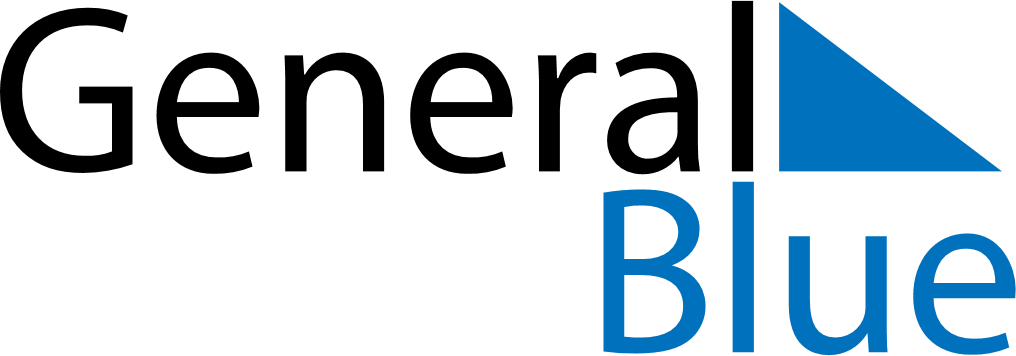 February 2027February 2027February 2027SingaporeSingaporeSundayMondayTuesdayWednesdayThursdayFridaySaturday123456Chinese New Year78910111213Chinese New YearChinese New Year (substitute day)141516171819202122232425262728